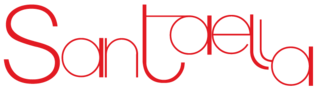 SANTAELLACocktailsPuerto Rican Premium RumImported RumBourbon and American WhiskeyRye WhiskeyScotch and WhiskeyIrish WhiskeyMalt Whisky (Japan)Malt Whisky (Highland)Malt Whisky (Speyside)Malt Whisky (Islay)Tequila BlancoTequila ReposadoTequila AñejoTequila Extra AñejoTequila by the bottleMezcalGinVodkaCordialsSherry & BrandyAmaroCognacSandia Mojito14 GlassParchita14 GlassJibarito Mule14 GlassPerfect Lady14 GlassTito's Mule13 GlassBarrilito Daiquiri15 GlassPlacita Martini15 GlassGolden Family15 GlassSanta Guanabana15 GlassMillionaire15 GlassOaxaca Old Fashioned16 GlassJalapeno Margarita14 GlassEspresso Martini15 GlassSpicy Paloma15 GlassPaper Plane14 GlassDon Q "2009"14 GlassDon Q "Vermouth Cask"14 GlassDon Q "Cristal"10 GlassDon Q "Añejo"12 GlassDon Q "Gran Añejo"15 GlassBacardi "8"13 GlassBacardi Reserva Limitada16 GlassRon del Barrilito, ***Three Star12 GlassRon del Barrilito *****Five Star (1oz)55 GlassDon Q "Spiced11 GlassDon Q 1518 GlassTres Clavos Rum Infusion6 GlassDon Q "Sherry Cask"14 GlassRon Boricua Premium11 GlassRon Barrilito **** Four Stars35 GlassRon Zacapa "23 Year Centenario"14 GlassRon Zacapa XO25 GlassAppleton Estate "21 Year"21 GlassBrugal "1888"13 GlassClement "VSOP Martinique"12 GlassDiplomático "Reserva Exclusiva"14 GlassDos maderas14 GlassFoursquare Premise17 GlassFoursquare Dominus19 GlassFoursquare 200522 GlassDiplomático "Blanco"13 GlassMalibu11 GlassBacardi "Gran Reserva" Diez14 GlassBulleit Bourbon12 GlassJack Daniel's Old No. 711 GlassJack Daniel's "Tennessee Honey"11 GlassJim Beam "Black"11 GlassKnob Creek14 GlassMaker's Mark12 GlassWoodford Reserve "Distiller's Select"14 GlassWoodford Reserve "Master Collection Straight Malt"24 GlassYellow Rose "Outlaw Bourbon"17 GlassSecond Glance16 GlassBulleit Rye14 GlassRansom Rye, Barley, Wheat17 GlassSazerac "6 Year Rye"15 GlassWhistle Pig "Rye" 10 yr.16 GlassWhistle Pig "Rye" 12 yr.24 GlassWoodford Reserve "Rye"15 GlassBuchannan's Deluxe 12 yr.14 GlassBuchanan's "Special Reserve 18 Year"17 GlassChivas Regal "12 Year"12 GlassChivas Regal "18 Year"18 GlassCrown Royal14 GlassDewar's "White Label"11 GlassDewar's "12 Year" Special Reserve12 GlassJohnnie Walker "Black Label"14 GlassJohnnie Walker "Blue Label"45 GlassJohnnie Walker "Gold Label"18 GlassMonkey Shoulder15 GlassPinch "15 Year"14 GlassBastille 178917 GlassJameson11 GlassKamiki "Blended Malt Whisky"21 GlassNobushi17 GlassAberlour "12 Year"15 GlassGlenmorangie "10 Year"16 GlassHighland Park "Magnus"16 GlassDalmore "12 Year"17 GlassThe Macallan "12 Year" Triple Cask17 GlassThe Macallan "12 Year" Sherry Oak17 GlassGlenmorangie "Nectar D'Or" Sauternes Cask19 GlassThe Macallan "Amber" Sherry Oak20 GlassGlenmorangie "18 Year"28 GlassThe Macallan "15 Year" Triple Cask Matured28 GlassAberfeldy "21 Year"30 GlassThe Macallan "18 Year"35 GlassGlenmorangie "Signet"40 GlassMacallan "Reflexion"125 GlassThe Balvenie "12 Year Doublewood"17 GlassThe Balvenie "17 Year Doublewood"30 GlassThe Balvenie "21 Year PortWood"45 GlassGlendullan "The Singleton 12 Year"17 GlassGlenfarclas "12 Year"17 GlassGlenfiddich "IPA Cask"19 GlassThe Glenlivet "12 Year"15 GlassThe Glenlivet "Founder's Reserve"15 GlassThe Glenlivet "18 Year"26 GlassThe Glenlivet "25 Year"85 GlassThe Glenrothes "2001"16 GlassSignatory Glenlivet 200621 GlassTamdhu "10 Year"16 GlassArdbeg "10 Year"16 GlassBruichladdich "The Classic Laddie: Scottish Barley"18 Glassel Jimador "Silver"11 GlassEspolon "Blanco"12 GlassDon Julio "Blanco"14 GlassPatron "Silver"14 GlassJose Cuervo "Reserva de la Familia Platino"18 Glassel Jimador "Reposado"12 GlassCasa Noble "Reposado"15 GlassCasamigos "Reposado"15 GlassDon Julio "Reposado"16 GlassCasa Noble "Añejo"17 GlassCasamigos "Añejo"18 GlassDon Julio "Añejo"17 GlassJose Cuervo "Reserva de la Familia"35 GlassDon Julio 1942 "Añejo"50 GlassGran Patron "Piedra Extra Añejo"65 GlassPatron "Silver"160 BottleDon Julio "Blanco"150 BottleDon Julio "Reposado"180 BottleDon Julio "Añejo"200 BottleJose Cuervo "Reserva de la Familia Platino"200 BottleCasa Noble "Añejo"240 BottleJose Cuervo "Reserva de la Familia"420 BottleDon Julio 1942 "Añejo"500 BottleAmaras9 GlassVerde Momento9 GlassCasamigos "Mezcal"16 GlassIlegal Reposado16 GlassBanhez "Joven"15 GlassGracias a Dios "Blanco"15 GlassGracias a Dios "Tobala"17 GlassBeefeater "24"14 GlassAviation14 GlassBombay12 GlassFifty Pounds14 GlassHendrick's14 GlassHayman's "Old Tom"14 GlassTanqueray 1014 GlassTanqueray11 GlassBruichladdich "The Botanist Gin"13 GlassThe London Nº113 GlassWint14 GlassDrumshanbo Gunpowder Irish Gin15 GlassBulldog15 GlassHayman's "Sloe"15 GlassMartin Miller's14 GlassAbsolut11 GlassAbsolut "ELYX"15 GlassBeluga14 GlassBelvedere "Intense"13 GlassFinlandia12 GlassGrey Goose14 GlassKetel One12 GlassKetel One 'Citroen'12 GlassStoli "Blueberi"11 GlassStoli "Elit"15 GlassStolichnaya11 GlassTito's11 GlassŻubrówka13 GlassAnis del Mono Seco / Dulce8 GlassAperol12 GlassBailey's11 GlassBarenjager12 GlassCampari11 GlassCedilla12 GlassLicor 439 GlassChambord12 GlassCherry Luxardo14 GlassCointreau13 GlassDisaronno12 GlassDomaine de Canton14 GlassFrangelico11 GlassJägermeister11 GlassKahlúa11 GlassLuxardo Maraschino12 GlassMathilde Cassis12 GlassMidori9 GlassPassoã9 GlassPatron "XO Café"14 GlassLazzaroni "Sambuca"9 GlassSambuca Romana "Black"9 GlassSt. Germain13 GlassLimoncello di Capri11 GlassTio Pepe Jerez8 GlassGran Duque de Alba9 GlassFelipe II11 GlassBenedictine12 GlassCardenal Mendoza13 GlassTorres Jaime 125 GlassDolin Genepi12 GlassAmaro Nonino15 GlassAmaro Pasubio9 GlassHennessy "VS"13 GlassHennessy "VSOP" Privilege14 GlassRémy Martin "VSOP"14 GlassRémy Martin "XO"30 GlassGrand Marnier13 GlassGodet Epicure17 GlassRémy Martin "Louis XIII" (1 OZ)185 GlassRémy Martin "1738"17 GlassCointreau Noir9 Glass